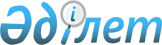 Об определении оптимальных сроков начала и завершения посевных работ на 2019 годПостановление акимата Чингирлауского района Западно-Казахстанской области от 19 апреля 2019 года № 58. Зарегистрировано Департаментом юстиции Западно-Казахстанской области 23 апреля 2019 года № 5637
      В соответствии с Законом Республики Казахстан от 23 января 2001 года "О местном государственном управлении и самоуправлении в Республике Казахстан", Законом Республики Казахстан от 10 марта 2004 года "Об обязательном страховании в растениеводстве" акимат района ПОСТАНОВЛЯЕТ:
      1. Определить оптимальные сроки начала и завершения посевных работ на территории района по видам продукции растениеводства, подлежащих обязательному страхованию в растениеводстве на 2019 год согласно приложению.
      2. Государственному учреждению "Отдел предпринимательства и сельского хозяйства Чингирлауского района" принять необходимые меры, вытекающие из настоящего постановления.
      3. Государственному учреждению "Аппарат акима Чингирлауского района" обеспечить государственную регистрацию данного постановления в органах юстиции, его официальное опубликование в Эталонном контрольном банке нормативных правовых актов Республики Казахстан.
      4. Контроль за исполнением настоящего постановления возложить на заместителя акима района Бейсен Г.С.
      5. Настоящее постановление вводится в действие со дня первого официального опубликования. Оптимальные сроки начала и завершения посевных работ на территории района по видам продукции растениеводства, подлежащих обязательному страхованию в растениеводстве на 2019 год
					© 2012. РГП на ПХВ «Институт законодательства и правовой информации Республики Казахстан» Министерства юстиции Республики Казахстан
				Приложение
к постановлению акимата
Чингирлауского района
от 19 апреля 2019 года № 58
№
Виды продукции растениеводства
Оптимальные сроки
Оптимальные сроки
№
Виды продукции растениеводства
3 зона сухостепная
3 зона сухостепная
№
Виды продукции растениеводства
начало
завершение
1.
Яровая ячмень 
25 апреля
5 мая
2.
Яровая пшеница
10 мая
25 мая
3.
Просо
20 мая
25 мая
4.
Овес
25 апреля
5 мая
5.
Подсолнечник
5 мая
15 мая
6.
Сафлор
10 мая
25 мая
7.
Озимая рожь
5 августа
20 августа
8.
Озимая пшеница
15 августа
10 сентября